ELEVENOM	PRENOM 	né(e) le 	 /	 /	ADRESSE DU DOMICILE DE L’ELEVE : 	n° 	  Rue : 	Code Postal :		 Commune : 	NOM ET PRENOM DE LA MERE : 	Adresse : (si différente du domicile de l’élève) : 	Tél. :	 Portable :	 E-mail : 		NOM ET PRENOM DU PERE : 	Adresse : (si différente de la mère) : 	Tél. ………………………….	  Portable : 	……………………. E-mail: 	MOTIF DE  DEROGATIONSi le nombre de demandes excède le nombre de places disponibles, des dérogations seront attribuées selon les critères suivantsN° 1 □ Handicap (Joindre copie notification MDPH)N° 2 □ Prise en charge médicale importante à proximité de l’établissement demandé (Joindre justificatif médical)N° 3 □ Boursier au mérite ou boursier social (Joindre copie dernier avis imposition)N° 4 □ Un frère ou une sœur scolarisé dans l’établissement souhaité. (Copie du certificat de scolarité)N° 5 □ Dont le domicile, en zone de desserte, est proche de l’établissement souhaité (Joindre justificatif de domicile) N° 6 □ Parcours scolaire particulier N° 7 □ AutreA……………………………………………, le……………………2023								 Signature du représentant légal 1 :          			        Signature du représentant légal 2 : Important : L’affectation dans un établissement autre que celui du secteur ne donne pas systématiquement droit à la prise en charge des frais de scolaireInformations sur les voies et délais de recoursEn cas de contestation, vous pouvez former : - un recours gracieux devant l’auteur de la décision sans condition de délai- un recours hiérarchique devant le ministre de l’Education nationale sans condition de délai- un recours contentieux devant le tribunal administratif dans le ressort duquel se trouve votre lieu de résidence dans un délai de 2 mois après notification de la décisionToutefois, en cas de rejet de recours gracieux ou hiérarchique, si vous souhaitez former un recours contentieux, il devra être introduit dans un délai de deux mois à compter de la notification de la décision initiale.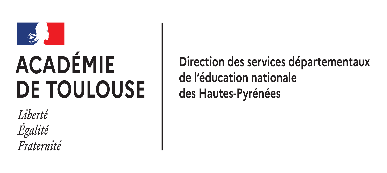 DEMANDE DE DEROGATION au SECTEUR SCOLAIRE en COLLEGEEntrée en 5ème, 4ème et 3èmeLa demande dûment remplie, datée et signée, doit être envoyée par le collège d’origine à la DSDEN (DEOS) pour le 30 juin 2023Accompagnée impérativement des pièces justificatives demandéeset signée par le chef d’établissement d’origineEtablissement fréquenté en 2022/23:LV1 :LV2 :Collège demandé à la rentrée 2023 : Classe fréquentée en 2022/23:LV1 :LV2 :Classe:          □ 5ème                    □ 4ème                    □ 3èmeCadre réservé au principal du collègePassage en classe supérieure : □ oui   □ nonAppel :                                        □ oui   □ nonA……………………………….., le………………………………….signature